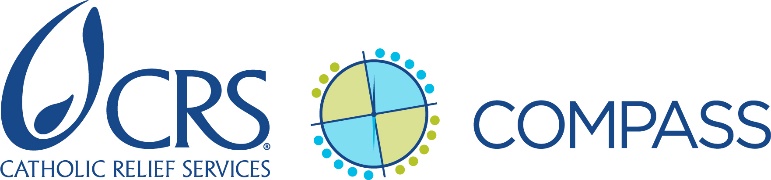 Lista de control para Visita de campo/Reunión del donanteINDICACIONES: La presente lista de control tiene como intención ayudar al gerente de proyecto a llevar control de las actividades clave para planificar una visita de campo del donante. Adaptar para uso al planificar reuniones con el donante (consultar puntos y categorías señalados con un asterisco*). Agregar o suprimir elementos según los detalles de la visita (o reunión) del donante que está planificando. Usar esta lista de control para revisar el estado de las acciones de planificación con otros individuos involucrados en los preparativos para la visita o reunión del donante. Plan para visita in situ y preparación para sesiones específicas DURANTE LA VISITAlogística y asuntos financieros relacionados con la visitaInformación para el donante: Contexto sobre CRS, Socio(s) y País (Paquete para Visita del Donante) -- *también relevante para reuniones con el donanteInformación para CRS y socio(s): información sobre el donante, temas de discusión/mensajes clave para la visita (DOCUMENTO informativo de CRS) - *también relevante para reuniones con donanteRedactar plan de visita in situ inicial redactado y revisado por equipo directivo superior y personal de acercamiento con donantes de HQ, si aplica.Compartir borrador del plan de visita in situ revisado compartido con el donante para su revisión y comentariosCompartir segundo borrador del plan de visita in situ compartido con el donante después de incorporar la retroalimentación del donanteOrganizar “Ejercicio de simulacro" usando el plan de visita in situ completo (de ser necesario) y hacer modificaciones con base en las observaciones de CRS y del socio*Compartir plan de visita in situ final (o plan de reunión) con donante, socio(s) y equipo de CRS*Compartir con los socios guía sobre las presentaciones que ellos o las comunidades deben preparar para la visita in situ del donante (o reunión con el donante)*Compartir guía con el personal de CRS sobre presentaciones o materiales que se necesiten para la visita del donanteGestionar vehículo(s) y motorista(s) para los traslados del donante del aeropuerto y hotel (de ser necesario)Gestionar vehículo(s) y motorista(s) para los traslados de CRS y el donante a los lugares de la visita in situ	Organizar vuelos internos para personal de CRS y del donante (de ser necesario)Confirmar estadía en hotel para CRS, donante y (según sea necesario) representantes del socio en los lugares de las visitas in situ.Confirmar estadía en hotel para representantes del donante para llegada/partida y reuniones en oficinas de CRS (de ser necesario)*Ultimar preparativos para alimentación/eventos organizados en la oficina de CRS/en la ciudad Preparar para el donante un paquete con información de contexto sobre la historia y programación de CRS en el país (de ser necesario)Preparar para el donante información de contexto sobre socio(s), incluyendo historia y programación en su área de operaciones (de ser necesario)Preparar notas biográficas/perfiles cortos del personal de CRS y socioPreparar para el donante (de ser necesario) información sobre la visita de país (p. ej., Guía de Visitas incluyendo requisitos de visa, salud, clima, equipaje e información sobre seguridad, compañero constante) Preparar información de contexto sobre el donante (prioridades de financiamiento –geográficas y programáticas-- liderazgo, recursos, estrategias, temas "calientes", etc.) para revisión por actores interesados CRSObtener del donante o preparar cortas biografías/perfiles de la delegación de la visita de donante para conocimiento de CRS y socioPreparar resumen corto de la trayectoria del donante con CRS y la relación de cara al proyectoObtener estrategia general de acercamiento con donante actual (o extractos relevantes) de IDEA (en caso de relaciones centralizadas con donante)